Publicado en Sigüenza el 16/06/2020 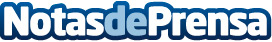 Consolidada y restaurada la parte de pintura mural del presbiterio de la Iglesia de Santiago que aún se conservaDurante quince días, el restaurador Alejandro Pajares ha estado trabajando en la recuperación de los restos de la pintura mural del presbiterio para devolverle parte del esplendor que tuvo tiempo atrásDatos de contacto:Javier Bravo949390850Nota de prensa publicada en: https://www.notasdeprensa.es/consolidada-y-restaurada-la-parte-de-pintura Categorias: Artes Visuales Historia Castilla La Mancha http://www.notasdeprensa.es